Проект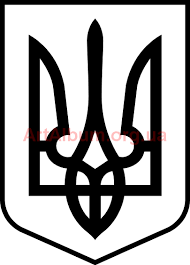 СТАВНЕНСЬКА СІЛЬСЬКА РАДАУЖГОРОДСЬКОГО РАЙОНУ ЗАКАРПАТСЬКОЇ ОБЛАСТІВИКОНАВЧИЙ КОМІТЕТ Р І Ш Е Н Н ЯВиконавчий комітет Ставненської сільської ради розглянувши протокол №1778 про адміністративне правопорушення від 07.10.2021 р. складений головним спеціалістом відділу муніципальної інспекції  Ужгородської міської ради Ковтан М.М. та додані матеріали відносно гр. Бучак Сергія Івановича, 24.09.1970 р.н., що проживає в с.Волосянка, 449, Ужгородського (Великоберезнянського) району Закарпатської області, встановив факт порушення норми статті 152 КУпАП та керуючись ст. 214, 216 КУпАП, ст. 38 Закону України «Про місцеве самоврядування в Україні» виконком  сільської  радиВ И Р І Ш И В:	1.Притягнути гр. Бучак Сергія Івановича до адміністративної відповідальності і накласти на нього адміністративне стягнення у виді п»ятдисяти неоподатковуваних мінімумів доходів громадян.	2.Проінформувати гр.Бучак С.І. що рішення ( постанова) може бути оскаржене:
	а) про накладання штрафу до районного суду за місцем проживання у 10- ти денний термін з дня вручення рішення ( постанови);
	б) інші види адміністративних стягнень до виконкому Ставненської  сільської  ради у той же строк.
           в) при несплаті штрафу у 15 – денний термін рішення ( постанова ) направляється у виконавчу службу для звернення на майно оштрафованого.	2.Контроль за виконанням даного рішення покласти на секретаря сільської ради  Рейпаші Л.М.Сільський голова							Іван МАНДРИК_________2021 рокус.Ставне№_____Про розгляд адміністративної справи